«Утверждаю»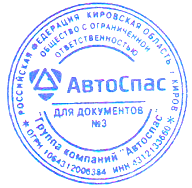 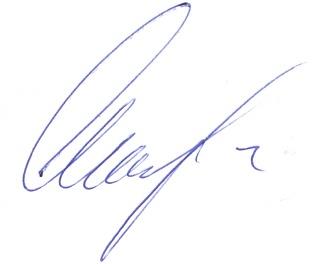 Управляющий ООО «ГК «АвтоСпас»________________/ Е.М.Шилов«01» сентября 2021 годаПРЕЙСКУРАНТ УСЛУГ(на 3-4 квартал 2021 года)1. Расчет стоимости восстановительного ремонта (материального ущерба)12. Справки для полиции (опеки и попечительства) 3. Оценка имущества (для целей наследования)34. Автотехническая экспертиза (досудебная)5. Рецензия на Заключение эксперта (вопросы, связанные с ДТП)Примечание:1. Стоимость услуги приведена для легкового автомобиля. Для расчета стоимости восстановительного ремонта (материального ущерба) грузового автомобиля, автобуса, специального (специализированного) транспортного средства, прицепа (полуприцепа), мотоцикла (мотороллера, снегохода, квадроцикла) может быть применен коэффициент по сложности работы в диапазоне: 0,9  1,5.2. Исключает цели, предусмотренные Федеральным законом «Об оценочной деятельности в Российской Федерации» от 29.07.1998 N 135-ФЗ.3. На одну дату оценки. Дата оценки – это дата, по состоянию на которую производится оценка стоимости объекта.№ п/пНаименованиеСтоимость, руб.1.Осмотр транспортного средства с подготовкой Акта осмотра и фототаблицы (без выезда эксперта)Осмотр транспортного средства с подготовкой Акта осмотра и фототаблицы (без выезда эксперта)1.1.- повреждено до 9 деталей (включительно)6001.2.- повреждено 10 - 19 деталей (включительно)8001.3.- повреждено 20 - 39 деталей (включительно)11001.4.- повреждено более 40 деталей (включительно)15002.Выезд эксперта на место осмотраВыезд эксперта на место осмотра2.1.В пределах административной границы города (при наличии представительства предприятия)3002.2.За административные границы города (при отсутствии представительства предприятия)15 руб./км3.Расчет стоимости восстановительного ремонта с подготовкой Заключения эксперта (включает осмотр по Акту осмотра от Заказчика; не включает осмотр по п.1):Расчет стоимости восстановительного ремонта с подготовкой Заключения эксперта (включает осмотр по Акту осмотра от Заказчика; не включает осмотр по п.1):3.1.- повреждено до 9 деталей (включительно)19003.2.- повреждено 10 -19 деталей (включительно)30003.3.- повреждено 20 - 39 деталей (включительно)45003.4.- повреждено более 40 деталей (включительно)55004. Расчет утраты товарной стоимости (УТС) с подготовкой Заключения эксперта (включает расчет рыночной стоимости ТС; не включает осмотр ТС)20005. Расчет стоимости годных остатков с подготовкой Заключения эксперта (включает расчет рыночной стоимости ТС; не включает расчет стоимости восстановительного ремонта и осмотр ТС)20006. Расчет рыночной стоимости ТС на дату ДТП с подготовкой Заключения эксперта220007.Прочие задачиПо факту затрат времени: 1300 руб. н-час работы экспертаНаименованиеСтоимость, руб.Справка для полиции об ущербе (без выезда)500Справка для опеки и попечительстваСм. Оценка имущества для целей наследованияНаименованиеСтоимость, руб.Транспортное средство (автомобиль, мотоцикл, прицеп)1300Спецтехника (трактор)1300Оружие (с единицы)1000Оценка гаража (ямы)1700Оценка квартиры1800Оценка земли1800Оценка дома2500Оценка акций одного предприятия1500НаименованиеСтоимость, руб.Исследование обстоятельств ДТП (при установлении вины в ДТП)5000Видеотехническое исследование (при установлении вины в ДТП)4000Исследование следов на транспортных средствах и месте ДТП (транспортно-трасологическое исследование)7000Исследование технического состояния дороги, дорожных условий на месте ДТП (дорожно-транспортное исследование)7000Консультация (устная)БесплатноКонсультация (письменная)1500НаименованиеСтоимость, руб.Заключение эксперта (гражданское дело: досудебное и судебное)4000Заключение эксперта (уголовное дело)7000